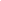 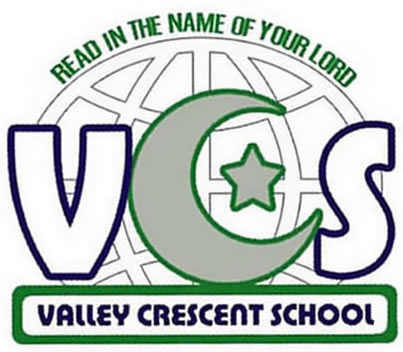 547 W. Nees Ave, Clovis, CA 93611 ▪Phone:  559-298-0023▪Fax: 559-298-0014Email: frontdesk@vcsfresno.net▪Website: www.vcsfresno.net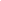 2024-25 Financial Aid ApplicationApplication Deadline: Monday, July 15, 2024VCS is offering a number of Financial Aid Applications that will be granted only to those families who meet the criteria established by the Financial Aid Committee. Please be notified that Financial Aid is only for tuition purposes. Other fees such as registration, testing, and cost of books must be PAID IN FULL prior to the start of classes.Please be notified that:Financial Aid is funded through Zakat/Sadaqa money to help qualified needy families only. If you feel you are not eligible to receive Zakah, you should not apply.Financial Aid may be terminated at any time during the year if any or all of the criteria listed below change or are not sustained.All applications must be returned with required documents by mail, E-mail, or in person at the school office by the deadline date.Late and/or incomplete applications will not be considered – No Exceptions!Parents/Guardians of the financial recipients are mandated to volunteer for a number of hours per academic year as instructed by administration, according to the amount of discount he/she will receive.If the application is approved by the board, the applicant will have to sign the attached agreement with the administration that lists guidelines to be adopted by the applicant for the continuation of the Aid.(Failure to sign the agreement will deem the application incomplete).If the application is not approved by the Financial Aid Committee or by the School Board, the applicant will have to pay the full tuition amount of $525.00 per month.If the applicant’s income changes during the year, he/she is mandated to notify the VCS Financial Aid Committee.Qualification Criteria:Family’s annual income. Student’s satisfactory academic performance, behavior and discipline. Meeting application deadline. Parent volunteerism.Application Process:Please provide a copy of the following: (Failure to provide these statements will deem the application incomplete). Current academic performance – report card. Proof of income (pay stub or W-2 form). Last two months Bank Statement. Proof of expenses (Apt. rent/ House payment, car payment etc.). IRS Tax returns for the last two years.Application Review Process:The VCS Financial Aid Committee will review and rank each application. Where deemed necessary, interviews will be arranged with the parents. Eligibility will be determined based on the criteria mentioned above, as well as other factors. Final recommendations will be submitted to the School Board for final approval. Applicants will be notified of the final decision taken on each application via mail or phone by Monday, July 31, 2024.2024-25 VCS Financial Aid ApplicationPlease fill in all the fields correctly and clearly. Any false information provided on this form will automatically nullify your eligibility for financial aid.Date Submitted: ____/_____/_____ 	Name: 		(first)	(last)SS# 	Home Address:	Cell Phone: (     ) _____________    Home Phone: (     )_____________ Email:_____________Employer's Name & Address:	Position:	              Monthly Income: $  Supervisor's Name:	 Supervisor's Phone # (	)	Spouse's Name:	SS#:	Spouse's Employer & Address:	Position:  Income: $Monthly Bi-Weekly Weekly  List below all children who live in your household:List any government assistance programs you are currently enrolled in:  Do you own/lease your house/apartment?	Monthly Payment:	List all cars/vehicles that you own and their monthly payment(s):What kind of volunteer work are you willing to do? (Minimum # hours/week are required):What do you estimate that you can pay for tuition? * $	*Please note that the financial committee will make the final decision on how much will be paid.  This estimate gives a better understanding on how much financial aid you are seeking. For Office Use Only: Approved:     Yes       	 Partial 		Denied 		 Incomplete  Total tuition due each month: $     Number of months financial aid granted: __________  Starting Date: __________________   Academic year: 2024-25Special Notes:	I certify that the above information is true and accurate to the best of my knowledge. I have read and understand the instructions mentioned above and agree to abide by the rules of VCS Financial Aid Committee.Signature (Guardian/Parent):	Date: 	Financial Aid Committee: 						      Date: 			1.					2. 					3. Reduced Tuition AgreementValley Crescent School is hereby entering into a contract with_____________________________, regarding their child           Parent(s)/Guardian________________________, dated this day, ________________.           StudentThe terms for a reduced tuition during the 2024-25 school year are as follows; The commitment from VCS is, A reduced tuition fee.The student will have all the same rights as a full-paying student.The commitment from Parent and Student is,1.	Parents must pay the agreed-upon tuition on time.Parents must inform VCS within 30 days of any change in their ability to pay.The Student and parent are to honor all the policies listed in the Parent Student HandbookThe Student must maintain a “C” or better average in ALL their classes.Parents must volunteer at VCS a minimum of 15 hours a month.Days, times, and type of volunteer work at the school:Note: This contract can be terminated if the commitments are not met by the students or parents._____________________________                                   __________________Parent Name and Signature                                                 Date_____________________________       ____________________________ Principal                                                                             DateTuition Waiver AgreementValley Crescent School is hereby entering into a contract with_____________________________, regarding their child           Parent(s)/Guardian________________________, dated this day, ________________.           StudentThe terms for a tuition Waiver during the 2024-25 school year are as follows; The commitment from VCS is,Full tuition waived.The student will have all the same rights as a full-paying student.The commitment from Parent and Student is,Parents must inform VCS within 30 days of any change in their ability to pay.The Student and parent are to honor all the policies listed in the Parent Student HandbookThe Student must maintain a “C” or better average in ALL their classes.Parents must volunteer at VCS a minimum of 20 hours a month.Note: This contract can be terminated if the commitments are not met by the students or parents.Days, times, and type of volunteer work at the school:    ------------------------------------------------------------------------------------------------------------------_____________________________                                   __________________Parent Name and Signature                                                 Date_____________________________                                   ____________________________ Principal                                                                             DateNameAgeGradeEnrolled @ VCS?Applying for FA?12345ModelYearMonthly Payment1234